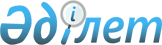 О внесении изменений в постановление Правительства Республики Казахстан от 29 июля 1997 года N 1184
					
			Утративший силу
			
			
		
					Постановление Правительства Республики Казахстан от 17 июня 2004 года N 665. Утратило силу - постановлением Правительства РК от 4 марта 2005 г. N 206 (P050206)      Правительство Республики Казахстан постановляет: 

      1. Внести в постановление  Правительства Республики Казахстан от 29 июля 1997 года N 1184 "О создании Межведомственного совета по совершенствованию государственной статистики" следующие изменения: 

      в приложении к указанному постановлению: 

      ввести в состав Межведомственного совета по совершенствованию государственной статистики: 

Есимова Ахметжана Смагуловича       - Заместителя Премьер-Министра 

                                      Республики Казахстан, председателем 

 

            строку: 

 

      "Белоног Анатолий Александрович     - первый вице-министр здравоохранения 

                                      Республики Казахстан - Главный 

                                      государственный санитарный врач 

                                      Республики Казахстан" 

      изложить в следующей редакции: 

 

      "Белоног Анатолий Александрович     - вице-министр здравоохранения 

                                      Республики Казахстан - Главный                       

                                      государственный санитарный врач 

                                      Республики Казахстан"; 

      вывести из указанного состава Марченко Григория Александровича. 

      2. Настоящее постановление вступает в силу со дня подписания.       Премьер-Министр 

      Республики Казахстан 
					© 2012. РГП на ПХВ «Институт законодательства и правовой информации Республики Казахстан» Министерства юстиции Республики Казахстан
				